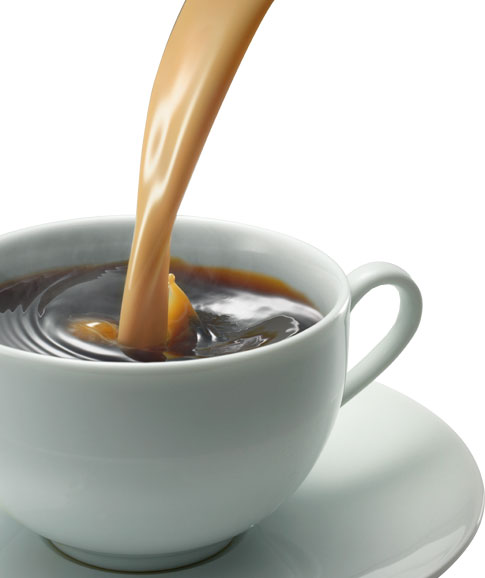 March 4, 2018St. Gregory of PalamasOn this Sunday of Lent we remember St. Gregory Palamas. St. Gregory was born into a noble family in Constantinople. He left all his wealth and prestige to pursue a life of prayer on Mt. Athos where he acquired great holiness beholding the uncreated light of God. Later, he became Archbishop of Thessalonica. St. Gregory defended the doctrine of the church that divine grace is uncreated. He also explained that we experience only this divine energy of God but not His essence, which is beyond understanding.The feast day of Saint Gregory Palamas is November 14, however, he is commemorated on this Sunday as the condemnation of his enemies and the vindication of his teachings by the Church in the 14th century was acclaimed as a second triumph of Orthodoxy.Stewardship – The Ten CommandmentsThe Ten Commandments are an excellent piece of literature of the Old Testament, which was given by God Himself, through Moses, to the people of Israel, and which was destined to shape the morals of the society of the world.The Ten Commandments, also known as the Decalogue (deca, ten; logos, word), constitute the ethical code by which the human race is guided, on the one hand, to believe in the true God, and, on the other hand to sustain the godly society in the attainment and application of God's will on earth. The Ten Commandments were kept undefiled and handed down to us as a treasure and monument of Christian civilization. The Christian Church has embodied the Ten Commandments as a basic moral code of, discipline toward God and toward men. "There is probably no human document which has exercised a greater influence upon, religion and morals than the Ten Commandments."Stewardship IntroductionThis week’s take aways…Try not to complete physical work on Sunday. The Fourth Commandment tells us to Honor the Sabbath and Keep it Holy. Plan family activities that do not include watching TV or completing household tasks.The Sixth Commandment says Do Not Kill. Think about this in terms of your body as God’s temple. You can kill the body by practicing the passions. Identify that one passion that you struggle with the most and strive to eliminate it.The Eighth Commandment says Do Not Steal. Reflect on areas where you can make a difference with financial management. Do you pay your bills without complaining? Do you overextend yourself? Do you argue about money? Do you pad the work expense account? 